TWITTER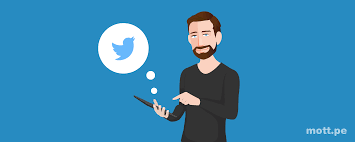 Nombre maestro o maestraMis fortalezas en este proyecto fueron:Mis desafíosEscribir el proyecto significó…Terminar el proyecto fue…Compartir ideas me resultó…Yo cambiaría…